Mathematics Stage 4 – unit of learning – making predictions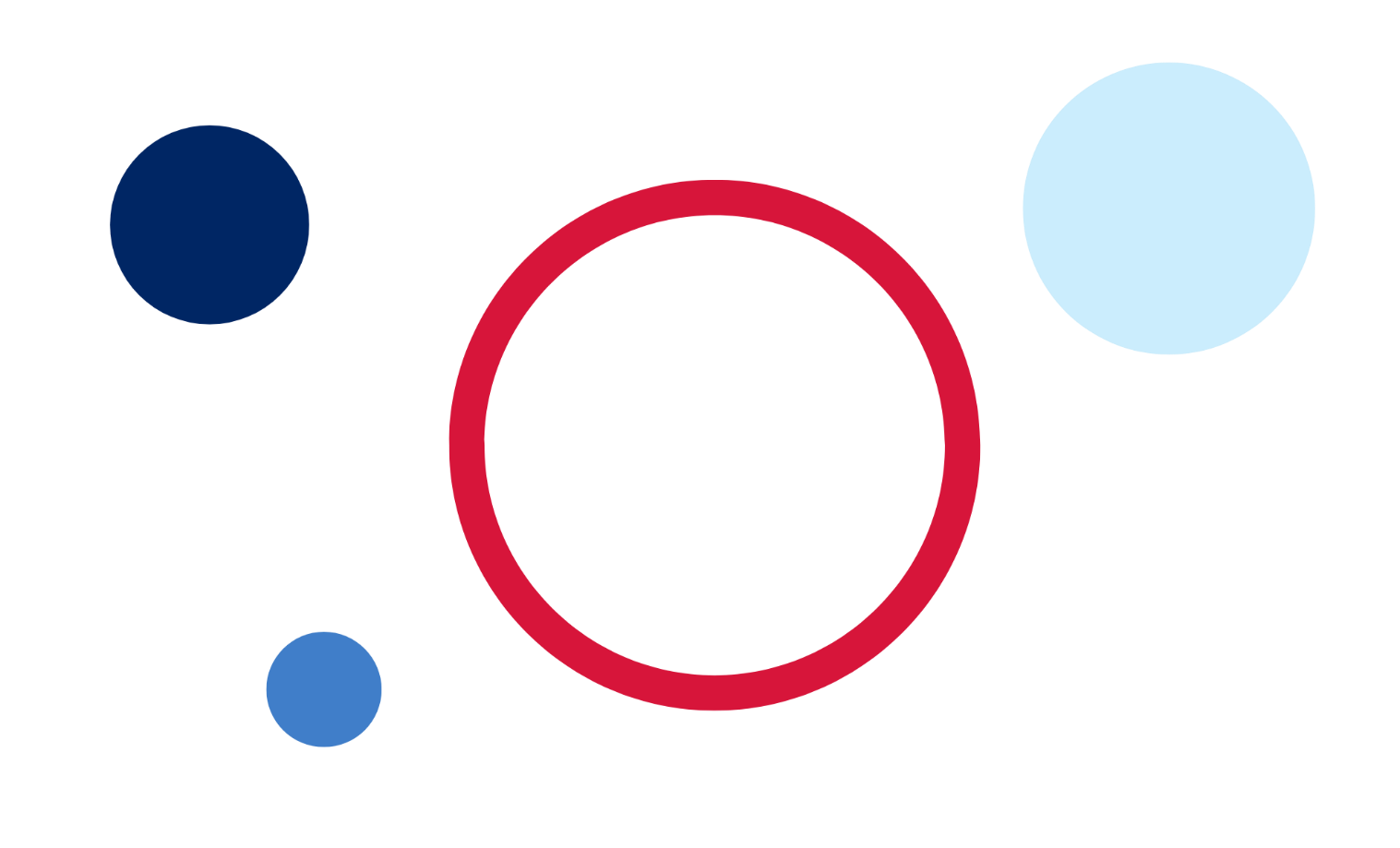 ContentsRationale	2Overview	3Outcomes	4Lesson sequence and details	6Learning episode 1 – alphabet soup	6Learning episode 2 – would you rather?	8Learning episode 3 – rolling to 10	10Learning episode 4 – sense of order	12Learning episode 5 – same, same, but different	15Learning episode 6 – to be, or not to be	17Learning episode 7 – rock paper scissors	19Learning episode 8 – myths and misconceptions	21Learning episode 9 – fakes on trial	23Learning episode 10 – what’s the chance?	25Learning episode 11 – predicting evens	27Learning episode 12 – alphabet soup the sequel	29References	31RationaleThe NSW Department of Education publishes a range of curriculum support materials, including samples of lesson sequences, scope and sequences, assessment tasks, examinations, student and teacher resource booklets, and curriculum planning and curriculum evaluation templates. The samples are not exhaustive and do not represent the only way to complete or engage in each of these processes. Curriculum design and implementation is a dynamic and contextually-specific process. While the mandatory components of syllabus implementation must be met by all schools, it is important that the approach taken by teachers is reflective of their needs and faculty/school processes.NESA defines programming as the process of ‘selecting and sequencing learning experiences which enable students to engage with syllabus outcomes and develop subject specific skills and knowledge’ (NESA 2022). A program is developed collaboratively within a faculty. It differs from a unit in important ways, as outlined by NESA on their advice on units page. A unit is a contextually-specific plan for the intended teaching and learning for a particular class for a particular period. The organisation of the content in a unit is flexible and it may vary according to the school, the teacher, the class, and the learning space. The units should be working documents that reflect the thoughtful planning and reflection that takes place during the teaching and learning cycle. There are mandatory components of programming and unit development, and this template provides one option for the delivery of these requirements. The NESA and department guidelines that have influenced this template are elaborated on at the end of the document.This resource has been developed to assist teachers in NSW Department of Education schools to create learning that is contextualised to their classroom. It can be used as a basis for the teacher’s own program, assessment, or scope and sequence, or be used as an example of how the new curriculum could be implemented. The resource has suggested timeframes that may need to be adjusted by the teacher to meet the needs of their students.OverviewDescription: this program of learning addresses content from the focus areas of Fractions, decimals and percentages and Probability. The lessons and sequences in this program of learning are designed to allow students to explore the likelihood of chance events occurring, develop skills with fractions to describe and represent probabilities and make predictions about future events.Duration: this program of learning is designed to be completed over a period of approximately 5 weeks, but can be adapted to suit the school context.Explicit teaching: suggested learning intentions and success criteria are available for some lessons provided. Learning intentions and success criteria are most effective when they are contextualised to meet the needs of students in the class. The examples provided in this document are generalised to demonstrate how learning intentions and success criteria could be created.OutcomesA student:develops understanding and fluency in mathematics through exploring and connecting mathematical concepts, choosing and applying mathematical techniques to solve problems, and communicating their thinking and reasoning coherently and clearly
MAO-WM-01represents and operates with fractions, decimals and percentages to solve problems MA4-FRC-C-01solves problems involving the probabilities of simple chance experiments MA4-PRO-C-01The identified Life Skills outcomes that relate to this unit are MALS-FRC-01 – demonstrates knowledge of fractions in everyday contexts, MALS-DEP-01 – demonstrates knowledge of decimals and percentages in everyday contexts, and MALS-PRO-01 – applies chance and probability to everyday events.Mathematics K–10 Syllabus © NSW Education Standards Authority (NESA) for and on behalf of the Crown in right of the State of New South Wales, 2022.Prior to planning for teaching and learning, please consider the following:EngagementHow will I provide authentic, relevant learning opportunities for students to personally connect with lesson content?How will I support every student to grow in independence, confidence and self-regulation?How will I facilitate every student to have high expectations for themselves?How will I identify and provide the support each student needs to sustain their learning efforts?RepresentationWhat are some different ways I can present content to enable every student to access and understand it?How will I identify and address language and/or cultural considerations that may limit access to content for students?How will I make lesson content and learning materials more accessible?How will I plan learning experiences that are relevant and challenging for the full range of students in the classroom?ExpressionHow will I provide multiple ways for students to respond and express what they know?What tools and resources can students use to demonstrate their understanding?How will I know every student has understood the concepts and language presented in each lesson?How will I monitor if every student has achieved the learning outcomes and learning growth?Lesson sequence and detailsLearning episode 1 – alphabet soupTeaching and learning activityStudents play a game using alphabet tiles based on their own name to observe that the chance of winning can be different for each player and can be compared.Syllabus contentIdentify and describe theoretical (expected) probabilities as being the likelihood of outcomes occurring under fair or unbiased conditionsTable  – lesson detailsLearning episode 2 – would you rather?Teaching and learning activityStudents explore chance and likelihood by deciding what they would rather choose in different scenarios. Students then relate probability terms to these scenarios and consider their definitions and limitations.Syllabus contentIdentify and describe theoretical (expected) probabilities as being the likelihood of outcomes occurring under fair or unbiased conditionsTable  – lesson detailsLearning episode 3 – rolling to 10Teaching and learning activityStudents play a variety of dice games where each player has a different chance of winning, exploring sample space and numerical probability. Following this, students are explicitly taught the terms sample space and probability using visual representations.Syllabus contentList the sample space for chance experimentsExpress the probability of an event, which has a finite number of equally likely outcomes, as Table  – lesson detailsLearning episode 4 – sense of orderTeaching and learning activityStudents explore different events with a range of probabilities and attempt to order these accurately on a number line.Syllabus contentCompare and order fractions with different denominatorsLocate positive and negative fractions, decimals and mixed numbers on a number line to compare their relative valuesExpress the probability of an event, which has a finite number of equally likely outcomes, as
Recognise that probabilities range from 0 (impossible) to 1 (certain) and that equally likely outcomes have equal probabilitiesTable  – lesson detailsLearning episode 5 – same, same, but differentTeaching and learning activityStudents explore equivalent fractions by designing their own spinners and marble bags that have the same probability as a given event.Syllabus contentExamine methods of generating equivalent fractionsCreate fractions with the same denominator to compare their sizesCompare and order fractions with different denominatorsExpress the probability of an event, which has a finite number of equally likely outcomes, asRecognise that probabilities range from 0 (impossible) to 1 (certain) and that equally likely outcomes have equal probabilitiesTable  – lesson detailsLearning episode 6 – to be, or not to beTeaching and learning activityStudents explore events that cannot happen at the same time by creating conditions for a game where no player can win a point at the same time.Syllabus contentVerify that the total of the probabilities of all possible outcomes of an event is 1Identify and describe the complement of an eventVerify that the sum of the probability of an event and its complement is a total of 1Solve problems involving the probability of complementary eventsRepresent the possible outcomes for complementary events in various formsTable  – lesson detailsLearning episode 7 – rock paper scissorsTeaching and learning activityStudents explore the game of rock, paper, scissors and analyse if the outcomes are equally likely, the potential for bias and whether adding in 2 elements changes the chances of winning.Syllabus contentExpress the probability of an event, which has a finite number of equally likely outcomes, asIdentify and describe theoretical (expected) probabilities as being the likelihood of outcomes occurring under fair or unbiased conditionsTable  – lesson detailsLearning episode 8 – myths and misconceptionsTeaching and learning activityStudents analyse 2 theories of how many heads and tails will appear on 20 cent coins by physically conducting the experiment and then simulating this experiment multiple times.Syllabus contentIdentify and describe theoretical (expected) probabilities as being the likelihood of outcomes occurring under fair or unbiased conditionsExplore relative frequencies by using a random number generator to repeat a chance experiment a number of timesTable  – lesson detailsLearning episode 9 – fakes on trialTeaching and learning activityStudents explore randomness when flipping a coin and try to detect if a set of results are fake or real by investigating the relative frequency and comparing observed probabilities with theoretical probabilities.Syllabus contentCompare and order fractions with different denominatorsExplain that observed probability is the relative frequency resulting from repeated trials of a simulation and determine observed probabilitiesExplore relative frequencies by using a random number generator to repeat a chance experiment a number of timesTable  – lesson detailsLearning episode 10 – what’s the chance?Teaching and learning activityStudents explore the difference between theoretical and observed probability using a chore spinner and conduct simulations of their own.Syllabus contentIdentify and describe theoretical (expected) probabilities as being the likelihood of outcomes occurring under fair or unbiased conditionsExplain that observed probability is the relative frequency resulting from repeated trials of a simulation and determine observed probabilitiesExplore relative frequencies by using a random number generator to repeat a chance experiment a number of timesTable  – lesson detailsLearning episode 11 – predicting evensTeaching and learning activityStudents explore the relationship between theoretical probability and the relative frequency of rolling a dice and predicting how many even numbers should occur.Syllabus contentExplain that observed probability is the relative frequency resulting from repeated trials of a simulation and determine observed probabilitiesExplore relative frequencies by using a random number generator to repeat a chance experiment a number of timesTable  – lesson detailsLearning episode 12 – alphabet soup the sequelTeaching and learning activityStudents return to the game using alphabet tiles based on their own name to investigate if the probability can be calculated, and ultimately use relative frequency in an attempt to describe their chances, and compare with peers.Syllabus contentExplain that observed probability is the relative frequency resulting from repeated trials of a simulation and determine observed probabilitiesTable  – lesson detailsReferencesNSW Mathematics K–10 Syllabus © 2022 NSW Education Standards Authority (NESA) for and on behalf of the Crown in right of the State of New South Wales.NESA (NSW Education Standards Authority) (2022) ‘Advice on units’, Understanding the curriculum, NESA website, accessed 16 March 2023.NESA (NSW Education Standards Authority) (2022) ‘Programming’, Understanding the curriculum, NESA website, accessed 14 March 2023.© State of New South Wales (Department of Education), 2023The copyright material published in this resource is subject to the Copyright Act 1968 (Cth) and is owned by the NSW Department of Education or, where indicated, by a party other than the NSW Department of Education (third-party material).Copyright material available in this resource and owned by the NSW Department of Education is licensed under a Creative Commons Attribution 4.0 International (CC BY 4.0) licence.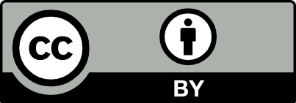 This licence allows you to share and adapt the material for any purpose, even commercially.Attribution should be given to © State of New South Wales (Department of Education), 2023.Material in this resource not available under a Creative Commons licence:the NSW Department of Education logo, other logos and trademark-protected materialmaterial owned by a third party that has been reproduced with permission. You will need to obtain permission from the third party to reuse its material.Links to third-party material and websitesPlease note that the provided (reading/viewing material/list/links/texts) are a suggestion only and implies no endorsement, by the New South Wales Department of Education, of any author, publisher, or book title. School principals and teachers are best placed to assess the suitability of resources that would complement the curriculum and reflect the needs and interests of their students.If you use the links provided in this document to access a third-party's website, you acknowledge that the terms of use, including licence terms set out on the third-party's website apply to the use which may be made of the materials on that third-party website or where permitted by the Copyright Act 1968 (Cth). The department accepts no responsibility for content on third-party websites.Visible learningRequired resourcesRegistration, adjustments and evaluation notesAlphabet soupDuration: 1 lessonLearning intentionTo understand that in a game, the chances of winning can be different and comparable.Success criteriaI can determine my own maximum score.I can make decisions to increase my chance of winning.I can justify my comparisons of who has the greater chance of winning a game.Class set of alphabet tiles from Appendix A)Bags or containers to draw blind tiles fromVisible learningRequired resourcesRegistration, adjustments and evaluation notesWould you rather?Duration: 1 lessonLearning intentionTo be able to describe and compare probabilities using words or phrases.Success criteriaI can explain the likelihood of an event using the terms of probability.I can rank the probability terms to describe the chance of everyday events.I can compare different terms of probability.Appendix cards cut into setsAdhesive putty, sticky tape or a clothesline and pegs to display probability terms on a scaleVisible learningRequired resourcesRegistration, adjustments and evaluation notesRolling to 10Duration: 1–2 lessonsLearning intentionsTo be able to list the sample space of simple events.To be able to express the probability of simple events as a fraction.Success criteriaI can determine the sample space of events.I can determine the probability of simple events.I can compare the probability of different outcomes in events.I can explain how changes in a numerator or denominator change the size of a fraction.Six-sided and eight-sided dice (or an online equivalent)Class set of Appendix handoutsRolling to 10 PowerPointVisible learningRequired resourcesRegistration, adjustments and evaluation notesSense of orderDuration: 1 lessonLearning intentionsTo be able to use visual representations to compare the size of different probabilities.To be able to plot fractions with different denominators on a number line.Success criteriaI can interpret visual representations of fractions to compare sizes.I can determine which fraction is larger or smaller.I can order fractions with different denominators on a number line.I can use fractions to describe probabilities to compare likelihood of events.Appendix A cards cut into setsAdhesive putty, sticky tape or a clothesline and pegs to display probability terms on a scaleClass set of Appendix B handoutVisible learningRequired resourcesRegistration, adjustments and evaluation notesSame, same, but differentDuration: 1–2 lessonsLearning intentionsTo be able to recognise equivalent fractions.To understand how to generate equivalent fractions.Success criteriaI can identify equivalent fractions.I can compare equivalent fractions.I can create equivalent fractions.Class set of Appendix A handout for studentsFraction wall (optional) or an online equivalentTwo custom made dice or an online equivalentSame, same but different PowerPointVisible learningRequired resourcesRegistration, adjustments and evaluation notesTo be, or not to beDuration: 1 lessonLearning intentionTo understand the relationship between an event and its complement.Success criteriaI can identify 2 events that occur at once.I can describe the complement of an event.I can evaluate the correct probability of the complement of an event.I can justify that sum of the probability of an event and its complement is a total of 1.1 six-sided dice and 1 eight-sided dice per pair, or an online dice simulator equivalentClass set printed of Appendix ATo be, or not to be PowerPointVisible learningRequired resourcesRegistration, adjustments and evaluation notesRock paper scissorsDuration: 1 lessonLearning intentionsTo understand the concept of randomness.To understand what makes events equally likely.Success criteriaI can determine if a game has equally likely outcomes.I can determine if a game is fair and unbiased.I can evaluate and compare the probability of winning games.Two dice or an online equivalentScore sheets printed for studentsRock paper scissors PowerPointVisible learningRequired resourcesRegistration, adjustments and evaluation notesMyths and misconceptionsDuration: 1 lessonLearning intentionsTo be able to make a prediction based on theoretical probability.To be able to justify a prediction based on the relative frequency of an experiment.Success criteriaI can make a prediction of the outcome of an event.I can create simulations of tossing a coin.I can make a prediction based on relative frequency of an experiment conducted.Coin for each pair of studentsMyths and misconceptions spreadsheetStudents will need one device per pair or small groupAppendix B printed for all studentsVisible learningRequired resourcesRegistration, adjustments and evaluation notesFakes on trialDuration: 1 lessonLearning intentionsTo understand and recognise randomness in the outcome of an event.To be able to find and explore relative frequency.Success criteriaI can explain randomness in the outcome of an event.I can make a prediction for the outcome of an event.I can justify a prediction of an event.I can find the relative frequency.Fakes on trial spreadsheetFakes on trial PowerPointStudents will need one device per pair or small groupAppendix B printed for all studentsVisible learningRequired resourcesRegistration, adjustments and evaluation notesWhat’s the chance?Duration: 1 lessonLearning intentionsTo be able to compare the outcome of different events.To understand the difference between theoretical and observed probability.Success criteriaI can evaluate the probability of an event occurring from a range of different spinners.I can compare theoretical and observed probability.I can conduct repeated trials of a simulation.Students will need one device per pair or small groupClass set printed of Appendix AVisible learningRequired resourcesRegistration, adjustments and evaluation notesPredicting evensDuration: 1 lessonLearning intentionTo understand the relationship between theoretical probability and the relative frequency of events.Success criteriaI can make predictions for events.I can justify my predictions using my theoretical probability knowledge.I can compare theoretical probability with observed probability.I can explain how the number of trials of an experiment is likely to change the relationship between theoretical probability and relative frequency.Predicting evens spreadsheetStudents will need one device per pair or small groupStudents are to be issued a digital copy of a board game, or a printed copy from Appendix AStudent handout of Appendix C and Appendix D printed for studentsVisible learningRequired resourcesRegistration, adjustments and evaluation notesAlphabet soup the sequelDuration: 1–2 lessonsLearning intentionsTo understand that a calculation of relative frequency can describe the probability of future success.To know the limitations of relative frequencies, and the nature of their calculation.Success criteriaI can explain why the probability of me winning this game cannot be easily calculated.I can use my results from the game to express the chances of me winning future games.I can predict who is likely to win a game between 2 classmates, based on their past results.Class set of alphabet  tiles from Appendix ABags or containers to draw blind tiles fromAppendix B handout printed for students